«Новый Бор»сикт овмöдчöминса Сöвет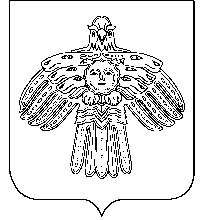 ПОМШУÖМРЕШЕНИЕСовет сельского поселения«Новый Бор»от 14 октября 2016 года                                                                                 № 4-2/3Республика Коми, пст. Новый БорО признании утратившим силу решение Совета сельского поселения «Новый Бор» от  23 мая 2007 года № 1-14/2 «Об утверждении Порядка осуществления муниципального земельного контроля на территории муниципального образования сельского поселения «Новый Бор»В соответствии с Федеральным Законом от 06 октября 2003 года № 131-ФЗ «Об общих принципах организации местного самоуправления в Российской Федерации»Совет сельского поселения «Новый Бор» РЕШИЛ:1. Признать утратившим силу решение Совета сельского поселения «Новый Бор» от  23 мая 2007 года № 1-14/2 «Об утверждении Порядка осуществления муниципального земельного контроля на территории муниципального образования сельского поселения «Новый Бор».2. Решение вступает в силу со дня принятия.Глава сельского поселения «Новый Бор»                                Н.А. Артеева